ТЕРРИТОРИАЛЬНАЯ ИЗБИРАТЕЛЬНАЯ КОМИССИЯМАКСАТИХИНСКОГО РАЙОНАПОСТАНОВЛЕНИЕО приглашениях избирателям для участия в голосовании на выборах депутатов Думы Максатихинского муниципального округа Тверской области первого созыва 11 сентября 2022 года.В соответствии со статьями 22, 42 Избирательного кодекса Тверской области от  07.04.2003 г. №20-ЗО, на основании постановления избирательной комиссии Тверской области от 22.04.2022 № 62/725-7 «О возложении исполнения полномочий по подготовке и проведению выборов в органы местного самоуправления, местного референдума Максатихинского муниципального округа Тверской области на территориальную избирательную комиссию Максатихинского района», территориальная избирательная комиссия Максатихинского района постановляет:1. Утвердить форму приглашения избирателям для ознакомления и дополнительного уточнения списков избирателей и для участия в выборах депутатов Думы Максатихинского муниципального округа Тверской области первого созыва (приложение №1). 	2. Разместить настоящее постановление на сайте территориальной избирательной комиссии Максатихинского района в информационно-телекоммуникационной сети «Интернет».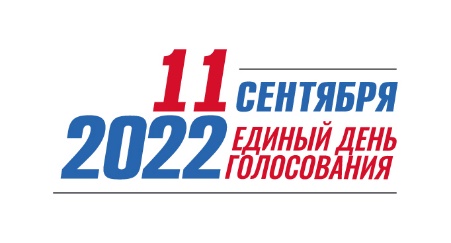 Выборы депутатов ДумыМаксатихинского муниципального округаТверской области первого созываУважаемые избиратели!Приглашаем Вас для ознакомления и дополнительного уточнения списка избирателей избирательного участка № _____, образованного для голосования и подсчета голосов на выборах депутатов Думы Максатихинского муниципального округа Тверской области первого созыва по __________________ пятимандатному избирательному округу №_____              Участковая избирательная комиссия находится по адресу: Тверская область, Максатихинский район, __________________________________________________________________________________________________ Досрочное голосование проводится ежедневно: с 31 августа по 7 сентября 2022 года в помещении территориальной избирательной комиссии Максатихинского района, по адресу: Тверская область, п. Максатиха, пл. Свободы, д. 2, каб.20, (тел. 848253-2-19-21)С 7 по 10 сентября 2022 года в помещении участковой избирательной комиссии.Часы приема: с 16-00   до 20-00 часов - в рабочие дни, с 10-00   до 14-00 часов - в выходные дни.      Голосование проводится 11 сентября 2022 года с 8 до 20 часов   Если 11 сентября 2022 года по состоянию здоровья Вы не сможете самостоятельно прибыть для голосования на избирательный участок, где Вы включены в список избирателей, составьте письменное заявление или обратитесь в устной форме (в том числе при содействии других лиц) в участковую избирательную комиссию с просьбой о предоставлении Вам возможности проголосовать вне помещения для голосования.  Заявки принимаются с 31 августа 2022 г. до 14 часов 11 сентября 2022 года.          Часы приема: с 16-00   до 20-00 часов - в рабочие дни, с 10-00   до 14-00 часов - в выходные дни.      11 сентября с 08-00 до 14-00 часов.Тел УИК _______________________           УЧАСТКОВАЯ ИЗБИРАТЕЛЬНАЯ КОМИССИЯ11 августа 2022 года№41/239-5п. МаксатихаПредседатель территориальной избирательной комиссии Максатихинского района                               В.А. СеровСекретарьтерриториальной избирательной комиссии Максатихинского района                           Г.Н. Хилкова